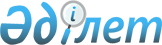 "2014 - 2016 жылдарға арналған аудандық бюджет туралы" Мойынқұм аудандық мәслихатының 2013 жылғы 25 желтоқсандағы № 21-2 шешіміне өзгерістер енгізу туралыЖамбыл облысы Мойынқұм аудандық мәслихатының 2014 жылғы 17 қарашадағы № 29-3 шешімі. Жамбыл облысының Әділет департаментінде 2014 жылғы 20 қарашада № 2379 болып тіркелді      РҚАО-ның ескертпесі.

      Құжаттың мәтінінде түпнұсқаның пунктуациясы мен орфографиясы сақталған.

      Қазақстан Республикасының 2008 жылғы 4 желтоқсандағы Бюджет кодексінің 109 бабына, "Қазақстан Республикасындағы жергілікті мемлекеттік басқару және өзін-өзі басқару туралы" Қазақстан Республикасының 2001 жылғы 23 қаңтардағы Заңының 6 бабына және "2014-2016 жылдарға арналған облыстық бюджет туралы" Жамбыл облыстық мәслихатының 2013 жылғы 18 желтоқсандағы № 20-3 шешіміне өзгерістер мен толықтырулар енгізу туралы" Жамбыл облыстық мәслихаттың 2014 жылғы 10 қарашадағы № 31-2 шешіміне (нормативтік құқықтық актілерді мемлекеттік тіркеу Тізілімінде № 2365 болып тіркелген) сәйкес аудандық мәслихаты ШЕШІМ ҚАБЫЛДАДЫ:

      1. "2014-2016 жылдарға арналған аудандық бюджет туралы" Мойынқұм аудандық мәслихатының 2013 жылғы 25 желтоқсандағы № 21-2 шешіміне (нормативтік құқықтық актілерді мемлекеттік тіркеу Тізілімінде № 2087 болып тіркелген, 2014 жылдың 1 қаңтарда аудандық № 1-2 "Мойынқұм таңы" газетінде жарияланған) келесі өзгерістер енгізілсін:

       1 тармақта:

       1) тармақшада:

      "5 518 650" сандары "5 529 093" сандарымен ауыстырылсын;

      "1 008 631" сандары "1 047 004" сандарымен ауыстырылсын;

      "373" сандары "6 625" сандарымен ауыстырылсын;

      "5 314" сандары "10 689" сандарымен ауыстырылсын;

      "4 504 332" сандары "4 464 775" сандарымен ауыстырылсын;

      2) тармақшада:

      "5 525 108" сандары "5 535 551" сандарымен ауыстырылсын.

      Аталған шешімнің № 1 қосымшасы осы шешімнің қосымшасына сәйкес жаңа редакцияда мазмұндалсын.

      2. Осы шешім әділет органдарында мемлекеттік тіркеуден өткен күннен бастап күшіне енеді және 2014 жылдың 1 қаңтарынан бастап қолданысқа енгізіледі.

 Мойынқұм ауданының 2014 жылға арналған бюджеті
					© 2012. Қазақстан Республикасы Әділет министрлігінің «Қазақстан Республикасының Заңнама және құқықтық ақпарат институты» ШЖҚ РМК
				
      Аудандық мәслихат

Аудандық мәслихат

      сессиясының төрағасы:

хатшысы:

      М. Сейдалиев

Ш. Исабеков
Мойынқұм аудандық
мәслихатының 2014 жылғы
17 қарашадағы № 29-3
шешіміне қосымша
Мойынқұм аудандық
мәслихатының 2013 жылғы
25 желтоқсандағы № 21-2
шешіміне № 1- қосымшаСанаты

Санаты

Санаты

Санаты

Сомасы, мың теңге

Сыныбы

Сыныбы

Сыныбы

Сомасы, мың теңге

Ішкі сыныбы

Ішкі сыныбы

Атауы

1

2

3

4

5

1. КІРІСТЕР

5 529 093

1

Салықтық түсімдер

1 047 004

01

Табыс салығы

118 713

2

Жеке табыс салығы

118 713

03

Әлеуметтiк салық

97 300

1

Әлеуметтік салық

97 300

04

Меншiкке салынатын салықтар

805 396

1

Мүлiкке салынатын салықтар

766 152

3

Жер салығы

4 034

4

Көлiк құралдарына салынатын салық

34 400

5

Бірыңғай жер салығы

810

05

Тауарларға, жұмыстарға және қызметтерге салынатын iшкi салықтар

18 677

2

Акциздер

4 335

3

Табиғи және басқа да ресурстарды пайдаланғаны үшiн түсетiн түсiмдер

11 000

4

Кәсiпкерлiк және кәсiби қызметтi жүргiзгенi үшiн алынатын алымдар

3 213

5

Ойын бизнесіне салық

129

07

Басқа да салықтар

110

1

Басқа да салықтар

110

08

Заңдық мәнді іс-әрекеттерді жасағаны және (немесе) оған уәкілеттігі бар мемлекеттік органдар немесе лауазымды адамдар құжаттар бергені үшін алынатын міндетті төлемдер

6 808

1

Мемлекеттік баж

6 808

2

Салықтық емес түсiмдер

6 625

01

Мемлекеттік меншіктен түсетін кірістер

380

1

Мемлекеттік кәсіпорындардың таза кірісі бөлігінің түсімдері

190

5

Мемлекет меншігіндегі мүлікті жалға беруден түсетін кірістер

190

04

Мемлекеттік бюджеттен қаржыландырылатын, сондай-ақ Қазақстан Республикасы Ұлттық Банкінің бюджетінен (шығыстар сметасынан) ұсталатын және қаржыландырылатын мемлекеттік мекемелер салатын айыппұлдар, өсімпұлдар, санкциялар, өндіріп алулар

145

1

Мұнай секторы ұйымдарынан түсетін түсімдерді қоспағанда, мемлекеттік бюджеттен қаржыландырылатын, сондай-ақ Қазақстан Республикасы Ұлттық Банкінің бюджетінен (шығыстар сметасынан) ұсталатын және қаржыландырылатын мемлекеттік мекемелер салатын айыппұлдар, өсімпұлдар, санкциялар, өндіріп алулар

145

06

Өзге де салықтық емес түсiмдер

6 100

1

Өзге де салықтық емес түсiмдер

6 100

3

Негізгі капиталды сатудан түсетін түсімдер

10 689

01

Мемлекеттік мекемелерге бекітілген мемлекеттік мүлікті сату

197

1

Мемлекеттік мекемелерге бекітілген мемлекеттік мүлікті сату

197

03

Жердi және материалдық емес активтердi сату

10 492

1

Жерді сату

10 380

2

Материалдық емес активтерді сату

112

4

Трансферттердің түсімдері

4 464 775

02

Мемлекеттiк басқарудың жоғары тұрған органдарынан түсетiн трансферттер

4 464 775

2

Облыстық бюджеттен түсетiн трансферттер

4464775

Функционалдық топ

Функционалдық топ

Функционалдық топ

Функционалдық топ

Сомасы, мың теңге

Бюджеттік бағдарлама әкiмшiсi

Бюджеттік бағдарлама әкiмшiсi

Бюджеттік бағдарлама әкiмшiсi

Сомасы, мың теңге

Бағдарлама

Бағдарлама

Атауы

1

2

3

4

5

2. ШЫҒЫНДАР

5 535 551

01

Жалпы сипаттағы мемлекеттiк қызметтер

416 610

112

Аудан (облыстық маңызы бар қала) мәслихатының аппараты

17 633

001

Аудан (облыстық маңызы бар қала ) мәслихатының қызметін қамтамасыз ету жөніндегі қызметтер

17 483

003

Мемлекеттік органның күрделі шығыстары

150

122

Аудан (облыстық маңызы бар қала) әкімінің аппараты

142 879

001

Аудан (облыстық маңызы бар қала) әкімінің қызметін қамтамасыз ету жөніндегі қызметтер

129 525

003

Мемлекеттік органның күрделі шығыстары

13 354

123

Қаладағы аудан, аудандық маңызы бар қала, кент, ауыл, ауылдық округ әкімінің аппараты

225 905

001

Қаладағы аудан, аудандық маңызы бар қаланың, кент, ауыл, ауылдық округ әкімінің қызметін қамтамасыз ету жөніндегі қызметтер

210 995

022

Мемлекеттік органның күрделі шығыстары

14 910

452

Ауданның (облыстық маңызы бар қала) қаржы бөлімі

16 556

001

Ауданның (облыстық маңызы бар қаланың) бюджетін орындау және ауданның (облыстық маңызы бар қаланың) коммуналдық меншігін басқару саласындағы мемлекеттік саясатты іске асыру жөніндегі қызметтер

15 188

003

Салық салу мақсатында мүлікті бағалауды жүргізу

958

010

Жекешелендіру, коммуналдық меншікті басқару, жекешелендіруден кейінгі қызмет және осыған байланысты дауларды реттеу

260

018

Мемлекеттік органның күрделі шығыстары

150

453

Ауданның (облыстық маңызы бар қаланың) экономика және бюджеттік жоспарлау бөлімі

13 637

001

Экономикалық саясатты, мемлекеттік жоспарлау жүйесін қалыптастыру және дамыту және ауданды (облыстық маңызы бар қаланы) басқару саласындағы мемлекеттік саясатты іске асыру жөніндегі қызметтер

13 487

004

Мемлекеттік органның күрделі шығыстары

150

02

Қорғаныс

17 035

122

Аудан (облыстық маңызы бар қала) әкімінің аппараты

1 000

005

Жалпыға бірдей әскери міндетті атқару шеңберіндегі іс-шаралар

1 000

122

Аудан (облыстық маңызы бар қала) әкімінің аппараты

16 035

006

Аудан (облыстық маңызы бар қала) ауқымындағы төтенше жағдайлардың алдын алу және оларды жою

16 035

03

Қоғамдық тәртіп, қауіпсіздік, құқықтық, сот, қылмыстық-атқару қызметі

990

458

Ауданның (облыстық маңызы бар қаланың) тұрғын үй-коммуналдық шаруашылығы, жолаушылар көлігі және автомобиль жолдары бөлімі

990

021

Елді мекендерде жол қозғалысы қауіпсіздігін қамтамасыз ету

990

04

Бiлiм беру

2 847 645

464

Ауданның (облыстық маңызы бар қаланың) білім бөлімі

423 461

009

Мектепке дейінгі тәрбие мен оқыту ұйымдарының қызметін қамтамасыз ету

201 304

040

Мектепке дейінгі білім беру ұйымдарында мемлекеттік білім беру тапсырысын іске асыру

222 157

464

Ауданның (облыстық маңызы бар қаланың) білім бөлімі

2 012 478

003

Жалпы білім беру

1 852 566

006

Балаларға қосымша білім беру

159 912

464

Ауданның (облыстық маңызы бар қаланың) білім бөлімі

139 885

001

Жергілікті деңгейде білім беру саласындағы мемлекеттік саясатты іске асыру жөніндегі қызметтер

12 574

004

Ауданның (облыстык маңызы бар қаланың) мемлекеттік білім беру мекемелерінде білім беру жүйесін ақпараттандыру

10 000

005

Ауданның (облыстық маңызы бар қаланың) мемлекеттік білім беру мекеме-лер үшін оқулықтар мен оқу-әдiстемелiк кешендерді сатып алу және жеткізу

18 260

007

Аудандық (қалалалық) ауқымдағы мектеп олимпиадаларын және мектептен тыс іс-шараларды өткiзу

610

012

Мемлекеттік органның күрделі шығыстары

150

015

Жетім баланы (жетім балаларды) және ата-аналарының қамқорынсыз қалған баланы (балаларды) күтіп-ұстауға асыраушыларына ай сайынғы ақшалай қаражат төлемдері

10 254

067

Ведомстволық бағыныстағы мемлекеттік мекемелерінің және ұйымдарының күрделі шығыстары

88 037

466

Ауданның (облыстық маңызы бар қаланың) сәулет, қалақұрылысы және құрылыс бөлімі

271 821

037

Білім беру объектілерін салу және реконструкциялау

271 821

06

Әлеуметтiк көмек және әлеуметтiк қамсыздандыру

159 511

451

Ауданның (облыстық маңызы бар қаланың) жұмыспен қамту және әлеуметтік бағдарламалар бөлімі

95 215

002

Жұмыспен қамту бағдарламасы

27 060

004

Ауылдық жерлерде тұратын денсаулық сақтау, білім беру, әлеуметтік қамтамасыз ету, мәдениет, спорт және ветеринар мамандарына отын сатып алуға Қазақстан Республикасының заңнамасына сәйкес әлеуметтік көмек көрсету

4 578

005

Мемлекеттік атаулы әлеуметтік көмек

11 466

006

Тұрғын үйге көмек көрсету

15

007

Жергілікті өкілетті органдардың шешімі бойынша мұқтаж азаматтардың жекелеген топтарына әлеуметтік көмек

4 082

010

Үйден тәрбиеленіп оқытылатын мүгедек балаларды материалдық қамтамасыз ету

960

014

Мұқтаж азаматтарға үйде әлеуметтік көмек көрсету

6 108

016

18 жасқа дейінгі балаларға мемлекеттік жәрдемақылар

30 097

017

Мүгедектерді оңалту жеке бағдарламасына сәйкес, мұқтаж мүгедектерді міндетті гигиеналық құралдармен және ымдау тілі мамандарының қызмет көрсетуін, жеке көмекшілермен қамтамасыз ету

10 849

451

Ауданның (облыстық маңызы бар қаланың) жұмыспен қамту және әлеуметтік бағдарламалар бөлімі

64 146

001

Жергілікті деңгейде халық үшін әлеуметтік бағдарламаларды жұмыспен қамтуды қамтамасыз етуді іске асыру саласындағы мемлекеттік саясатты іске асыру жөніндегі қызметтер

25 594

011

Жәрдемақыларды және басқа да әлеуметтік төлемдерді есептеу, төлеу мен жеткізу бойынша қызметтерге ақы төлеу

290

021

Мемлекеттік органның күрделі шығыстары

600

025

Өрлеу жобасы бойынша келісілген қаржылай көмекті енгізу

37 662

458

Ауданның (облыстық маңызы бар қаланың) тұрғын үй-коммуналдық шаруашылығы, жолаушылар көлігі және автомобиль жолдары бөлімі

150

050

Мүгедектердің құқықтарын қамтамасыз ету және өмір сүру сапасын жақсарту жөніндегі іс-шаралар жоспарын іске асыру

150

07

Тұрғын үй-коммуналдық шаруашылық

1 496 723

458

Ауданның (облыстық маңызы бар қаланың) тұрғын үй-коммуналдық шаруашылығы, жолаушылар көлігі және автомобиль жолдары бөлімі

25 000

004

Азаматтардың жекелеген санаттарын тұрғын үймен қамтамасыз ету

25 000

455

Ауданның (облыстық маңызы бар қаланың) мәдениет және тілдерді дамыту бөлімі

9 976

024

Жұмыспен қамту 2020 жол картасы бойынша қалаларды және ауылдық елді мекендерді дамыту шеңберінде объектілерді жөндеу

9 976

464

Ауданның (облыстық маңызы бар қаланың) білім бөлімі

17 636

026

Жұмыспен қамту 2020 жол картасы бойынша қалаларды және ауылдық елді мекендерді дамыту шеңберінде объектілерді жөндеу

17 636

466

Ауданның (облыстық маңызы бар қаланың) сәулет, қала құрылысы және құрылыс бөлімі

1 333

074

Жұмыспен қамту 2020 жол картасының екінші бағыты шеңберінде жетіспейтін инженерлік коммуникациялық инфрақұрылымды дамыту мен жайғастыру

1 333

123

Қаладағы аудан, аудандық маңызы бар қала, кент, ауыл, ауылдық округ әкімінің аппараты

4 244

014

Елді мекендерді сумен жабдықтауды ұйымдастыру

4 244

458

Ауданның (облыстық маңызы бар қаланың) тұрғын үй-коммуналдық шаруашылығы, жолаушылар көлігі және автомобиль жолдары бөлімі

79 340

012

Сумен жабдықтау және су бұру жүйесінің жұмыс істеуі

79 340

466

Ауданның (облыстық маңызы бар қаланың) сәулет, қала құрылысы және құрылыс бөлімі

1 322 566

058

Елді мекендердегі сумен жабдықтау және су бұру жүйелерін дамыту

1 322 566

123

Қаладағы аудан, аудандық маңызы бар қала, кент, ауыл, ауылдық округ әкімінің аппараты

19 333

008

Елді мекендердегі көшелерді жарықтандыру

11 801

009

Елді мекендердің санитариясын қамтамасыз ету

2 260

011

Елді мекендерді абаттандыру мен көгалдандыру

5 272

458

Ауданның (облыстық маңызы бар қаланың) тұрғын үй-коммуналдық шаруашылығы, жолаушылар көлігі және автомобиль жолдары бөлімі

17 295

018

Елді мекендерді абаттандыру мен көгалдандыру

17 295

08

Мәдениет, спорт, туризм және ақпараттық кеңістiк

177 818

455

Ауданның (облыстық маңызы бар қаланың) мәдениет және тілдерді дамыту бөлімі

65 610

003

Мәдени-демалыс жұмысын қолдау

65 610

465

Ауданның (облыстық маңызы бар қаланың) дене шынықтыру және спорт бөлімі

10 747

001

Жергілікті деңгейде дене шынықтыру және спорт саласындағы мемлекеттік саясатты іске асыру жөніндегі қызметтер

6 597

004

Мемлекеттік органның күрделі шығыстары

150

006

Аудандық (облыстық маңызы бар қалалық) деңгейде спорттық жарыстар өткізу

1 000

007

Әртүрлi спорт түрлерi бойынша аудан (облыстық маңызы бар қала) құрама командаларының мүшелерiн дайындау және олардың облыстық спорт жарыстарына қатысуы

3 000

455

Ауданның (облыстық маңызы бар қаланың) мәдениет және тілдерді дамыту бөлімі

33 387

006

Аудандық (қалалық) кiтапханалардың жұмыс iстеуi

33 387

456

Ауданның (облыстық маңызы бар қаланың) ішкі саясат бөлімі

21 644

002

Газеттер мен журналдар арқылы мемлекеттік ақпараттық саясат жүргізу жөніндегі қызметтер

20 634

005

Телерадио хабарларын тарату арқылы мемлекеттік ақпараттық саясатты жүргізу жөніндегі қызметтер

1 010

455

Ауданның (облыстық маңызы бар қаланың) мәдениет және тілдерді дамыту бөлімі

17 264

001

Жергілікті деңгейде тілдерді және мәдениетті дамыту саласындағы мемлекеттік саясатты іске асыру жөніндегі қызметтер

9 049

010

Мемлекеттік органның күрделі шығыстары

430

032

Ведомстволық бағыныстағы мемлекеттік мекемелерінің және ұйымдарының күрделі шығыстары

7 785

456

Ауданның (облыстық маңызы бар қаланың) ішкі саясат бөлімі

29 166

001

Жергілікті деңгейде ақпарат, мемлекеттілікті нығайту және азаматтардың әлеуметтік сенімділігін қалыптастыру саласында мемлекеттік саясатты іске асыру жөніндегі қызметтер

8 600

003

Жастар саясаты саласындағы іс-шараларды iске асыру

17 232

006

Мемлекеттік органның күрделі шығыстары

150

032

Ведомстволық бағыныстағы мемлекеттік мекемелерінің және ұйымдарының күрделі шығыстары

3 184

10

Ауыл, су, орман, балық шаруашылығы, ерекше қорғалатын табиғи аумақтар, қоршаған ортаны және жануарлар дүниесін қорғау, жер қатынастары

135 415

462

Ауданның (облыстық маңызы бар қаланың) ауыл шаруашылығы бөлімі

29 539

001

Жергілікті деңгейде ауыл шаруашылығы саласындағы мемлекеттік саясатты іске асыру жөніндегі қызметтер

12 474

006

Мемлекеттік органның күрделі шығыстары

150

099

Мамандардың әлеуметтік көмек көрсетуі жөніндегі шараларды іске асыру

16 915

473

Ауданның (облыстық маңызы бар қаланың) ветеринария бөлімі

22 851

001

Жергілікті деңгейде ветеринария саласындағы мемлекеттік саясатты іске асыру жөніндегі қызметтер

13 124

003

Мемлекеттік органның күрделі шығыстары

150

005

Мал көмінділерінің (биотермиялық шұңқырлардың) жұмыс істеуін қамтамасыз ету

500

006

Ауру жануарларды санитарлық союды ұйымдастыру

1 875

007

Қаңғыбас иттер мен мысықтарды аулауды және жоюды ұйымдастыру

1 000

008

Алып қойылатын және жойылатын ауру жануарлардың, жануарлардан алынатын өнімдер мен шикізаттың құнын иелеріне өтеу

1 960

009

Жануарлардың энзоотиялық аурулары бойынша ветеринариялық іс-шараларды жүргізу

2 700

010

Ауыл шаруашылығы жануарларын сәйкестендіру жөніндегі іс-шараларды өткізу

1 542

463

Ауданның (облыстық маңызы бар қаланың) жер қатынастары бөлімі

13 065

001

Аудан (облыстық маңызы бар қала) аумағында жер қатынастарын реттеу саласындағы мемлекеттік саясатты іске асыру жөніндегі қызметтер

12 915

007

Мемлекеттік органдардың күрделі шығыстары

150

473

Ауданның (облыстық маңызы бар қаланың) ветеринария бөлімі

69 960

011

Эпизоотияға қарсы іс-шаралар жүргізу

69 960

11

Өнеркәсіп, сәулет, қала құрылысы және құрылыс қызметі

33 164

466

Ауданның (облыстық маңызы бар қаланың) сәулет, қала құрылысы және құрылыс бөлімі

33 164

001

Құрылыс, облыс қалаларының, аудандарының және елді мекендерінің сәулеттік бейнесін жақсарту саласындағы мемлекеттік саясатты іске асыру және ауданның (облыстық маңызы бар қаланың) аумағын оңтайла және тиімді қала құрылыстық игеруді қамтамасыз ету жөніндегі қызметтер

11 514

013

Аудан аумағында қала құрылысын дамытудың кешенді схемаларын, аудандық (облыстық) маңызы бар қалалардың, кенттердің және өзге де ауылдық елді мекендердің бас жоспарларын әзірлеу

21 500

015

Мемлекеттік органның күрделі шығыстары

150

12

Көлiк және коммуникация

189 987

458

Ауданның (облыстық маңызы бар қаланың) тұрғын үй-коммуналдық шаруашылығы, жолаушылар көлігі және автомобиль жолдары бөлімі

189 987

023

Автомобиль жолдарының жұмыс істеуін қамтамасыз ету

189 987

13

Басқалар

57 862

123

Қаладағы аудан, аудандық маңызы бар қала, кент, ауыл, ауылдық округ әкімінің аппараты

29 120

040

"Өңірлерді дамыту" бағдарламасы шеңберінде өңірлердің экономикалық дамытуға жәрдемдесу бойынша шараларды іске асыру

29 120

452

Ауданның (облыстық маңызы бар қаланың) қаржы бөлімі

10 500

012

Ауданның (облыстық маңызы бар қаланың) жергілікті атқарушы органының резерві

10 500

458

Ауданның (облыстық маңызы бар қаланың) тұрғын үй-коммуналдық шаруашылығы, жолаушылар көлігі және автомобиль жолдары бөлімі

9 928

001

Жергілікті деңгейде тұрғын үй-коммуналдық шаруашылығы, жолаушылар көлігі және автомобиль жолдары саласындағы мемлекеттік саясатты іске асыру жөніндегі қызметтер

9 778

013

Мемлекеттік органның күрделі шығыстары

150

494

Ауданның (облыстық маңызы бар қаланың) кәсіпкерлік және өнеркәсіп бөлімі

8 314

001

Жергілікті деңгейде кәсіпкерлікті және өнеркәсіпті дамыту саласындағы мемлекеттік саясатты іске асыру жөніндегі қызметтер

7 814

003

Мемлекеттік органның күрделі шығыстары

500

14

Борышқа қызмет көрсету

18

452

Ауданның (облыстық маңызы бар қаланың) қаржы бөлімі

18

013

Жергілікті атқарушы органдардың облыстық бюджеттен қарыздар бойынша сыйақылар мен өзге де төлемдерді төлеу бойынша борышына қызмет көрсету

18

15

Трансферттер

2 773

452

Ауданның (облыстық маңызы бар қаланың) қаржы бөлімі

2 773

006

Нысаналы пайдаланылмаған (толық пайдаланылмаған) трансферттерді қайтару

2 748

016

Мақсатына сай пайдаланылмаған нысаналы трансферттерді қайтару

25

3. Таза бюджеттік кредиттеу

70 212

Бюджеттік кредиттер

81 354

10

Ауыл, су, орман, балық шаруашылығы, ерекше қорғалатын табиғи аумақтар, қоршаған ортаны және жануарлар дүниесін қорғау, жер қатынастары

81 354

462

Ауданның (облыстық маңызы бар қаланың) ауыл шаруашылығы бөлімі

81 354

008

Мамандарды әлеуметтік қолдау шараларын іске асыруға берілетін бюджеттік кредиттер

81 354

5

Бюджеттік кредиттерді өтеу

11 142

01

Бюджеттік кредиттерді өтеу

11 142

111

Мемлекеттік бюджеттен берілген бюджеттік кредиттерді өтеу

1 800

113

Жеке тұлғаларға жергілікті бюджеттен берілген бюджеттік кредиттерді өтеу

9 342

5. Бюджет тапшылығы (профицит)

-76 670

6. Бюджет тапшылығын қаржыландыру (профицитті пайдалану)

76 670

7

Қарыздар түсімі

81 354

01

Мемлекеттік ішкі қарыздар

81 354

02

Қарыз алу келісім-шарттары

81 354

16

Қарыздарды өтеу

9 342

452

Ауданның (облыстық маңызы бар қаланың) қаржы бөлімі

9 342

008

Жергілікті атқарушы органның жоғары тұрған бюджет алдындағы борышын өтеу

9 342

8

Бюджет қаражаттарының пайдаланылатын қалдықтары

4 658

01

Бюджет қаражаты қалдықтары

4 658

001

Бюджет қаражатының бос қалдықтары

4 658

